                                 4 YAŞ GRUBU OCAK AYI AYLIK PLAN              BELİRLİ GÜN VE HAFTALAR Yeni yıl [ 1 Ocak ]Enerji tasarrufu haftası [ ocak ayının 2. Haftası ]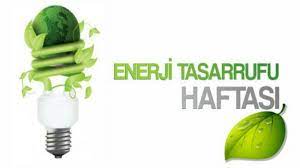 TÜRKÇE DİL ETKİNLİĞİArı vız vız şarkısı Ali babanın çiftliği şarkısıGezegenler  şarkısı Renkler şarkısıGökkuşağının bütün renkleri şarkısı Bilmeceler Eğitici masallarEğitici oyun: Denge tahtalarıDedektif oyunuEşleştirme kartlarıYapbozCüz zekâ oyunu 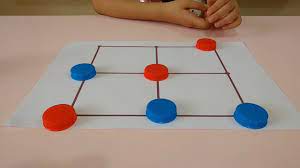 Parmak oyunları  : Atlar ÇaydanlıkKarıncaFasulye büyüdü Mırnav mırnav iki kedi          Hareketli ve müzikli oyun etkinliği:Aç kapıyı bezirgan başı 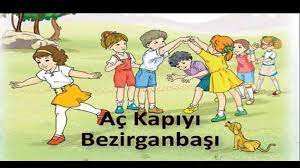 Mendil kapmaca 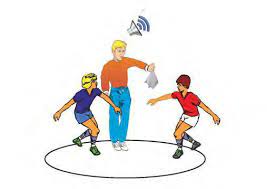 Aliler aliler Baloncu amca Yengeç kumda dur Ku chi chi  dansı                OKUL ÖNCESİ ETKİNLİKLER Kağıt katlama yöntemi ile penguen yapma 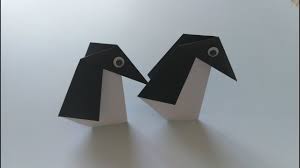 Kış mevsimi sanat etkinliği 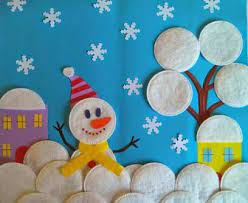 Pastel boya ile resim yapma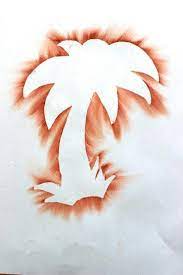 Gezegenler grup çalışması Sınıf gazetesi oluşturma Tuvalet kağıdı rulosundan dürbün 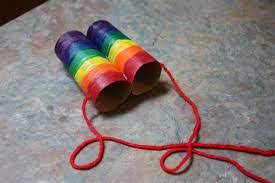 Enerji tasarruf haftası grup sanat etkinliği 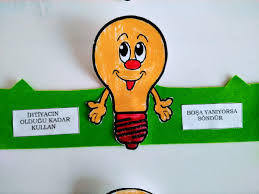 Scamper [ sen bir yağmur damlası olsaydın nereye yağmak isterdin ]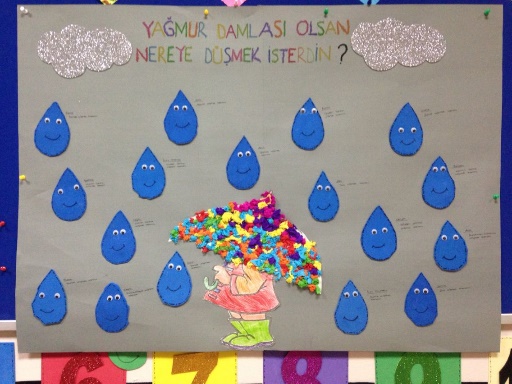     MUTFAK ETKİNLİĞİKaplumbağa şekilli kurabiye 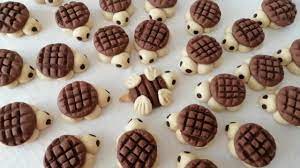 DRAMA ÇALIŞMASI Ağustos böceği ve karınca hikayesi drama çalışması 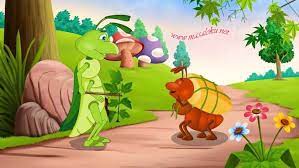 Parmak kukla ile ormandaki hayvanlar hikayesi FEN VE DOĞA ETKİNLİĞİSönen mum deneyi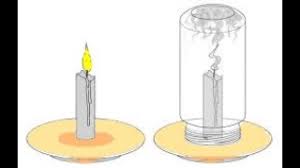 Bonibon deneyi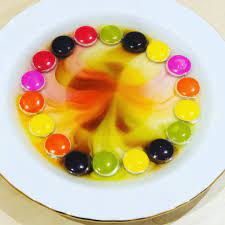       KAVRAMLARBütün-yarım- çeyrekParça-bütün Dağınık düzenliSivri-kütBüyük-orta-küçük    MATEMATİK ETKİNLİĞİ1- 7 rakamlarını pekiştirmeÇizgi çalışması Rakamlar oyunuNesne sayma ve eşleştirmeŞekiller [ daire, üçgen, kare, dikdörtgen, beşgen-altıgen  ]Ritmik sayma  [ 1’den 20’ye kadar ]Görsel algı ve dikkat etkinliği DEĞERLER EĞİTİMİ Sevgi   SATRANÇ EĞİTİMİ Satranç taşlarından kale,at ve filin hareketlerini öğrenme.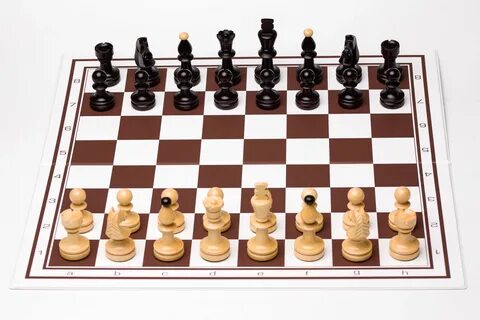                                              ÖĞRETMENLER :                                         SÜMEYRA KESKİNKILIÇ                                        ÇİĞDEM KAYA 